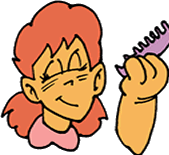 Electricidad estáticaEs una corriente  eléctrica que  permanece quieta y se produce al frotar o rozar ciertos objetos  que se cargan de energía. Por ejemplo cuando se frota un peine de plástico con lana, o una vara de vidrio con seda, ambos se cargan con  electricidad estática. Para "ver" la electricidad estática, se frota un peine de plástico con una lana y luego se pasa cerca del cabello, este es atraído por la carga eléctrica que tiene el peine y se levanta. En este caso, el cabello funciona como un electroscopio.El electroscopio, es un instrumento que permite advertir la presencia  de la electricidad en un cuerpo. Está formado por dos laminitas de estaño suspendidas de una barrita metálica que termina en una bola, este conjunto está encerrado en un recipiente de vidrio. Al acercar al objeto cargado de  electricidad la barra, las laminitas se separan porque agarran la carga eléctrica que tiene el objeto.El electroscopio, es un instrumento que permite advertir la presencia  de la electricidad en un cuerpo. Está formado por dos laminitas de estaño suspendidas de una barrita metálica que termina en una bola, este conjunto está encerrado en un recipiente de vidrio. Al acercar al objeto cargado de  electricidad la barra, las laminitas se separan porque agarran la carga eléctrica que tiene el objeto.